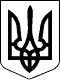 89  СЕСІЯ  ЩАСЛИВЦЕВСЬКОЇ СІЛЬСЬКОЇ РАДИ7 СКЛИКАННЯРІШЕННЯ 29.03.2019р.                                         с. Щасливцеве                                     № 1556Про внесення змін в адресуземельної ділянки    Розглянувши заяву громадянина України  *** та надані документи,  керуючись  ст. 12, 40, 118, 121 Земельного кодексу України та ст.26 Закону України “Про місцеве самоврядування в Україні”, сесія Щасливцевської сільської радиВИРІШИЛА:1.Внести зміни в п. 143 рішення 33 сесії 6 скликання № 555 від 29.12.2012р. в адресу земельної ділянки ***  -  слова «с. Щасливцеве вул. Козацька, ***» замінити словами: с. Щасливцеве, вул. Сивашська, *** орієнтовною площею 0,12 га. 2.Контроль за виконанням рішення покласти на постійно діючу комісію Щасливцевської сільської ради з питань регулювання земельних відносин.Сільський голова                                                               В.ПЛОХУШКО